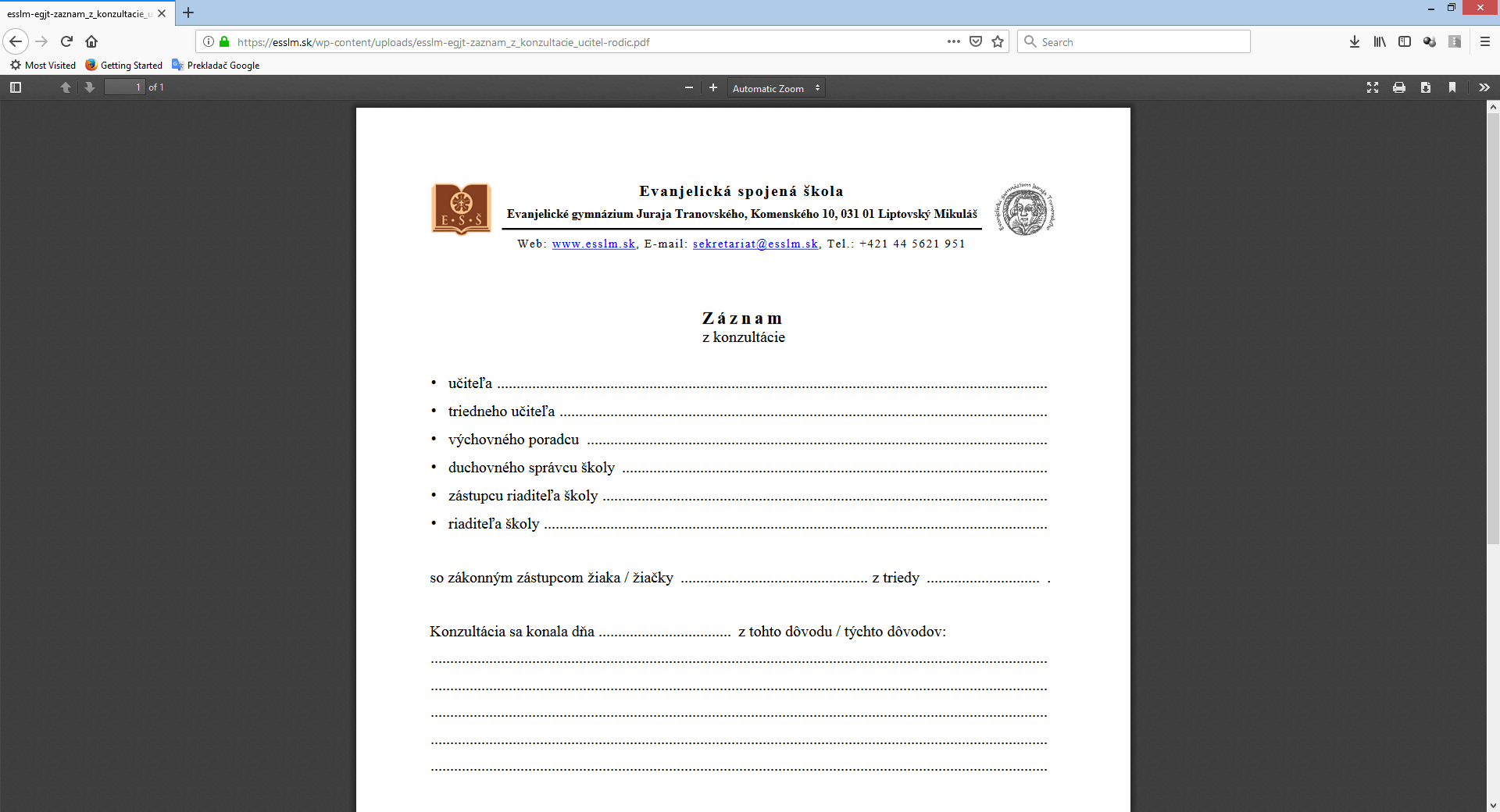 ZÁZNAM Z KONZULTÁCIÍ UČITEĽA                                                  Dátum_____                     Učiteľ: Pracovná pozícia: Konzultácia č.                        Meno a priezvisko rodiča: Prejednávaná udalosť: Záver: Konzultácia č.                            Meno a priezvisko rodiča:                              Prejednávaná udalosť: Záver: V Liptovskom Mikuláši, dňa                                              Spracoval/-la:                   